ТЕХНИЧЕСКИЕ ТРЕБОВАНИЯ К ЗАДАНИЮНА СТРОИТЕЛЬСТВО ОФИСНОГО И ПРОИЗВОДСТВЕННО – СКЛАДСКОГО КОМПЛЕКСАИсп. Богдасаров Д.Г. 8 926 530-74-34Дата заполнения:Наименование компании / Обратная связьОграничения :(сан. зона в метрах)Тип аренды:Экологические требования:Техническое заданиеТехническое заданиеТехническое заданиеТехническое заданиеАрендная площадь:Офис:Производственно-складская зона:Производственно-складская зона:Возможность дальнейшего расширения площади:Производственно-складская зона:Офисная:Производственно-складская зона:Офисная:Производственно-складская зона:Офисная:Габаритные размеры здания :Длина:Ширина:Высота:Нагрузка на пол:(тонн на 1 кв.м.)Наличие и шаг опорных колонн склада:Количество доков:Размер дока:Кол-во сотрудников на производстве-складе:Офисный персонал:Кол-во парковочных мест:Наличие площадки под открытое хранение:Услуги по уборке помещений:Наличие площадки для отстаивания грузового транспорта:Парковочные места для грузового транспорта:Инженерные сетиИнженерные сетиИнженерные сетиИнженерные сетиОбщее электропотребление:Объем водопотребления (м3 в сутки) :График работы:(кол-во смен)Противопожарная защита склада (системы пожаротуш.): Наличие приточно-вытяжной вентиляции:Телефония:Интернет: Дополнительные источники энергоснабжения: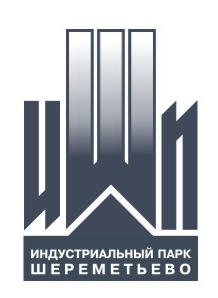 